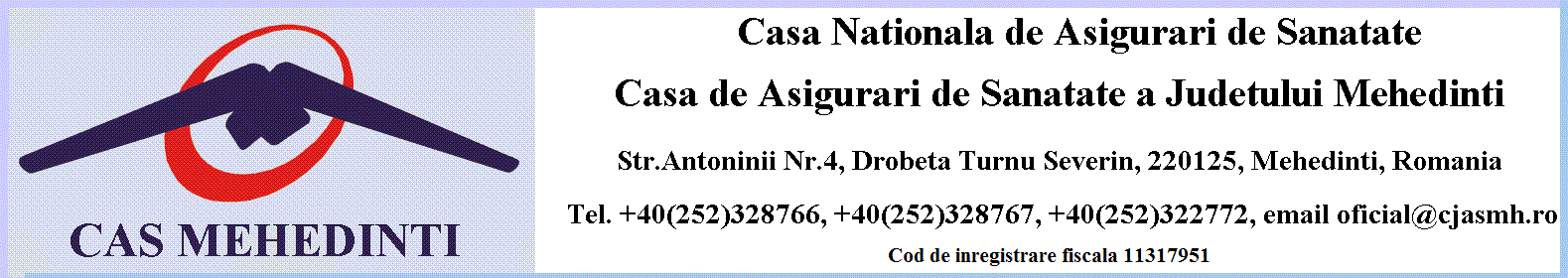 Documentele necesare încheierii contractului de furnizare de servicii conexeactului medical pentru persoanele diagnosticate cu tulburări din spectrul autistpe anul 2024a) cererea/solicitarea pentru intrare în relaţie contractuală cu casa de asigurări de sănătate;b) 1. dovada de evaluare a furnizorului, precum şi a punctului/punctelor de lucru secundare, după caz, pentru furnizorii care au această obligaţie conform prevederilor legale în vigoare, valabilă la data încheierii contractului, cu obligaţia furnizorului de a o reînnoi pe toată perioada derulării contractului.2. dovada de acreditare sau de înscriere în procesul de acreditare a furnizorului, precum şi a punctului/punctelor de lucru secundare, după caz, pentru furnizorii care au această obligaţie conform prevederilor legale în vigoare, valabilă la data încheierii contractului, cu obligaţia furnizorului de a o reînnoi pe toată perioada derulării contractului;c) contul deschis la Trezoreria Statului sau la bancă, potrivit legii;d) codul de înregistrare fiscală - codul unic de înregistrare sau codul numeric personal -copia buletinului/cărţii de identitate, după caz;e) dovada asigurării de răspundere civilă în domeniul psihologiei în concordanţă cu tipul de furnizor, atât pentru furnizor, cât şi pentru psihologii care îşi desfăşoară activitatea în formele prevăzute la art. 6 din Legea nr. 213/2004, cu modificările ulterioare, valabilă la data încheierii contractului, cu obligaţia furnizorului de a o reînnoi pe toată perioada derulării contractului, cu excepţia furnizorilor în care își desfășoară activitatea un singur psiholog care vor încheia asigurare de răspundere civilă profesională în domeniul psihologiei numai pentru acesta;f) documentele necesare pentru încadrarea acestora în criteriile de selecţie conformcondiţiilor stabilite prin norme (chestionarul de evaluare);g) lista, asumată prin semnătura electronică, cu personalul care intră sub incidenţacontractului încheiat cu casa de asigurări de sănătate şi care îşi desfăşoară activitatea în mod legal la furnizor, precum şi programul de lucru al acestuia. Lista cuprinde informaţii necesare încheierii contractului (Anexa 49);h) programul de activitate al furnizorului/punctului de lucru/punctelor de lucrusecundare, după caz (Anexa 45);i) certificatul de membru al Colegiul Psihologilor din România pentru fiecare psihologcare îşi desfăşoară activitatea la furnizor într-o formă prevăzută de lege şi care urmează să fie înregistrat în contract şi să funcţioneze sub incidenţa acestuia, valabil la data încheierii contractului şi reînnoit pe toată perioada derulării contractului,document care se eliberează/avizează şi pe baza dovezii de asigurare de răspundere civilă în domeniul psihologiei.j) semnatura electronica  (completati cererea tip pentru aceasta)